Business License Return FormDue by April 15th of by the 15th Day of the 4th Month Following the Close of the Taxable Year.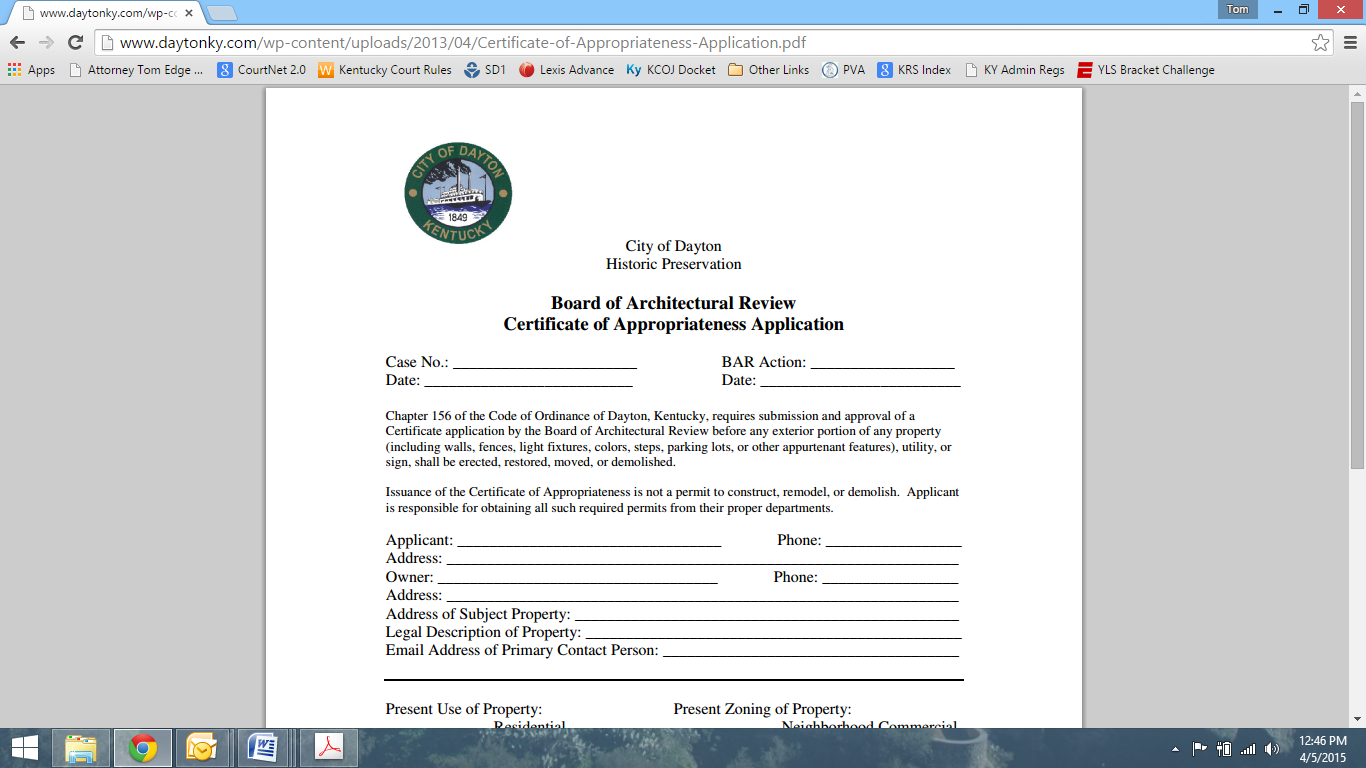 City of Dayton, Kentucky514 Sixth Avenue, Dayton, Kentucky 41074Phone (859) 491-1600   Fax: (859) 491-3538Website: www.DaytonKY.comI. BUSINESS INFORMATIONI. BUSINESS INFORMATIONI. BUSINESS INFORMATIONI. BUSINESS INFORMATIONI. BUSINESS INFORMATIONName of Business: Business Address:Employer ID # (EIN or SSN):Date Taxable Year Ended:Type of Business:[    ] Corporation     [    ] LLC    [    ] Partnership    [    ] Sole Proprietorship[    ] Corporation     [    ] LLC    [    ] Partnership    [    ] Sole Proprietorship[    ] Corporation     [    ] LLC    [    ] Partnership    [    ] Sole Proprietorship[    ] Corporation     [    ] LLC    [    ] Partnership    [    ] Sole ProprietorshipPrincipal Business Activity:# of Employees:____ A) BUSINESS LICENSE RENEWAL ONLY (Complete All Questions) ____ B) If business entity is exempt from paying the occupational fee, state why. _____________________________________________ C) If business discontinued within City, state date of closure and why: _________________________________________________ A) BUSINESS LICENSE RENEWAL ONLY (Complete All Questions) ____ B) If business entity is exempt from paying the occupational fee, state why. _____________________________________________ C) If business discontinued within City, state date of closure and why: _________________________________________________ A) BUSINESS LICENSE RENEWAL ONLY (Complete All Questions) ____ B) If business entity is exempt from paying the occupational fee, state why. _____________________________________________ C) If business discontinued within City, state date of closure and why: _________________________________________________ A) BUSINESS LICENSE RENEWAL ONLY (Complete All Questions) ____ B) If business entity is exempt from paying the occupational fee, state why. _____________________________________________ C) If business discontinued within City, state date of closure and why: _________________________________________________ A) BUSINESS LICENSE RENEWAL ONLY (Complete All Questions) ____ B) If business entity is exempt from paying the occupational fee, state why. _____________________________________________ C) If business discontinued within City, state date of closure and why: _____________________________________________II. OCCUPATIONAL FEE AND LICENSE RENEWAL FEE COMPUTATIONII. OCCUPATIONAL FEE AND LICENSE RENEWAL FEE COMPUTATIONII. OCCUPATIONAL FEE AND LICENSE RENEWAL FEE COMPUTATIONII. OCCUPATIONAL FEE AND LICENSE RENEWAL FEE COMPUTATIONII. OCCUPATIONAL FEE AND LICENSE RENEWAL FEE COMPUTATION1.) Adjusted Gross Income (Gross Income minus taxes paid, returns and allowances):                        ________________________2.) Business Apportionment (Enter 100% or Calculate in Part III):                                                         ________________________3.) Taxable Gross Income (Multiply Line 1 by Line 2):                                                                             ________________________4.) Occupational License Fee Due (Amount based Tax Table or exceptions attached):                       ________________________     5.) Penalty @ 5% per month (minimum $25; maximum 25%) (if applicable):                                       ________________________6.) Interest @ 1% per month thereof from Due Date (if applicable):                                                      ________________________7.) Total Occupational Fee Due Amount (add lines 4, 5, and 6):                                                             ________________________1.) Adjusted Gross Income (Gross Income minus taxes paid, returns and allowances):                        ________________________2.) Business Apportionment (Enter 100% or Calculate in Part III):                                                         ________________________3.) Taxable Gross Income (Multiply Line 1 by Line 2):                                                                             ________________________4.) Occupational License Fee Due (Amount based Tax Table or exceptions attached):                       ________________________     5.) Penalty @ 5% per month (minimum $25; maximum 25%) (if applicable):                                       ________________________6.) Interest @ 1% per month thereof from Due Date (if applicable):                                                      ________________________7.) Total Occupational Fee Due Amount (add lines 4, 5, and 6):                                                             ________________________1.) Adjusted Gross Income (Gross Income minus taxes paid, returns and allowances):                        ________________________2.) Business Apportionment (Enter 100% or Calculate in Part III):                                                         ________________________3.) Taxable Gross Income (Multiply Line 1 by Line 2):                                                                             ________________________4.) Occupational License Fee Due (Amount based Tax Table or exceptions attached):                       ________________________     5.) Penalty @ 5% per month (minimum $25; maximum 25%) (if applicable):                                       ________________________6.) Interest @ 1% per month thereof from Due Date (if applicable):                                                      ________________________7.) Total Occupational Fee Due Amount (add lines 4, 5, and 6):                                                             ________________________1.) Adjusted Gross Income (Gross Income minus taxes paid, returns and allowances):                        ________________________2.) Business Apportionment (Enter 100% or Calculate in Part III):                                                         ________________________3.) Taxable Gross Income (Multiply Line 1 by Line 2):                                                                             ________________________4.) Occupational License Fee Due (Amount based Tax Table or exceptions attached):                       ________________________     5.) Penalty @ 5% per month (minimum $25; maximum 25%) (if applicable):                                       ________________________6.) Interest @ 1% per month thereof from Due Date (if applicable):                                                      ________________________7.) Total Occupational Fee Due Amount (add lines 4, 5, and 6):                                                             ________________________1.) Adjusted Gross Income (Gross Income minus taxes paid, returns and allowances):                        ________________________2.) Business Apportionment (Enter 100% or Calculate in Part III):                                                         ________________________3.) Taxable Gross Income (Multiply Line 1 by Line 2):                                                                             ________________________4.) Occupational License Fee Due (Amount based Tax Table or exceptions attached):                       ________________________     5.) Penalty @ 5% per month (minimum $25; maximum 25%) (if applicable):                                       ________________________6.) Interest @ 1% per month thereof from Due Date (if applicable):                                                      ________________________7.) Total Occupational Fee Due Amount (add lines 4, 5, and 6):                                                             ________________________III. BUSINESS APPORTIONMENT – All licenses who business was not conducted entirely within City  must complete.III. BUSINESS APPORTIONMENT – All licenses who business was not conducted entirely within City  must complete.III. BUSINESS APPORTIONMENT – All licenses who business was not conducted entirely within City  must complete.III. BUSINESS APPORTIONMENT – All licenses who business was not conducted entirely within City  must complete.III. BUSINESS APPORTIONMENT – All licenses who business was not conducted entirely within City  must complete.Apportionment FactorsApportionment FactorsColumn A – City of DaytonColumn B – EverywhereColumn C = Divide A/B = C1.) Payroll Factor (compensation paid or payable to employees)1.) Payroll Factor (compensation paid or payable to employees)%2.) Sales Factor (gross receipts from sales, rents, work or services performed)2.) Sales Factor (gross receipts from sales, rents, work or services performed)%3. Total Percentages (add Lines 1 and 2 of Column C):3. Total Percentages (add Lines 1 and 2 of Column C):3. Total Percentages (add Lines 1 and 2 of Column C):3. Total Percentages (add Lines 1 and 2 of Column C):%4. BUSINESS APPORTIONMENT (if your business had both a sales factor and a payroll factor, then divide line 3 by two (2).  However, if the business had either a sales factor or a payroll factor, but not both, then enter the single factor percentage here and on Line 2 of Part II)4. BUSINESS APPORTIONMENT (if your business had both a sales factor and a payroll factor, then divide line 3 by two (2).  However, if the business had either a sales factor or a payroll factor, but not both, then enter the single factor percentage here and on Line 2 of Part II)4. BUSINESS APPORTIONMENT (if your business had both a sales factor and a payroll factor, then divide line 3 by two (2).  However, if the business had either a sales factor or a payroll factor, but not both, then enter the single factor percentage here and on Line 2 of Part II)4. BUSINESS APPORTIONMENT (if your business had both a sales factor and a payroll factor, then divide line 3 by two (2).  However, if the business had either a sales factor or a payroll factor, but not both, then enter the single factor percentage here and on Line 2 of Part II)%IV. ACKNOWLEDGEMENT & SIGNATURE:IV. ACKNOWLEDGEMENT & SIGNATURE:IV. ACKNOWLEDGEMENT & SIGNATURE:IV. ACKNOWLEDGEMENT & SIGNATURE:IV. ACKNOWLEDGEMENT & SIGNATURE:*IMPORTANT* Attached Federal Return forms including but not limited to Form Schedule C and E.RETURN MUST BE SIGNED – I hereby certify, under penalty of perjury, that the statements made herein and in any supporting schedules are true, correct, complete and to the best of my knowledge.Signature of PREPARER _____________________________                 Signature of LICENSEE: ____________________________Print Name: ___________________________                                          Print Name: _______________________________________*IMPORTANT* Attached Federal Return forms including but not limited to Form Schedule C and E.RETURN MUST BE SIGNED – I hereby certify, under penalty of perjury, that the statements made herein and in any supporting schedules are true, correct, complete and to the best of my knowledge.Signature of PREPARER _____________________________                 Signature of LICENSEE: ____________________________Print Name: ___________________________                                          Print Name: _______________________________________*IMPORTANT* Attached Federal Return forms including but not limited to Form Schedule C and E.RETURN MUST BE SIGNED – I hereby certify, under penalty of perjury, that the statements made herein and in any supporting schedules are true, correct, complete and to the best of my knowledge.Signature of PREPARER _____________________________                 Signature of LICENSEE: ____________________________Print Name: ___________________________                                          Print Name: _______________________________________*IMPORTANT* Attached Federal Return forms including but not limited to Form Schedule C and E.RETURN MUST BE SIGNED – I hereby certify, under penalty of perjury, that the statements made herein and in any supporting schedules are true, correct, complete and to the best of my knowledge.Signature of PREPARER _____________________________                 Signature of LICENSEE: ____________________________Print Name: ___________________________                                          Print Name: _______________________________________*IMPORTANT* Attached Federal Return forms including but not limited to Form Schedule C and E.RETURN MUST BE SIGNED – I hereby certify, under penalty of perjury, that the statements made herein and in any supporting schedules are true, correct, complete and to the best of my knowledge.Signature of PREPARER _____________________________                 Signature of LICENSEE: ____________________________Print Name: ___________________________                                          Print Name: _______________________________________